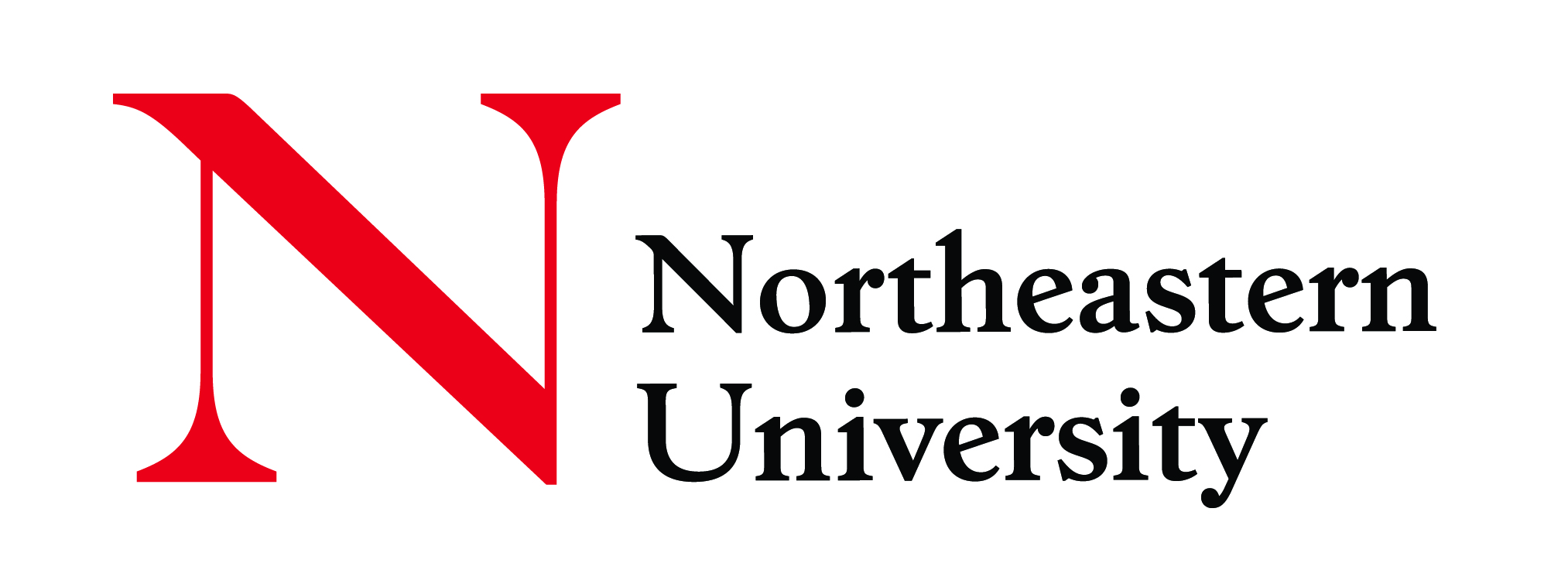 Public Health and ResiliencePrevention and Access to CareFaculty Experts:Neil Maniar, Professor of the Practice and Director, Master of Public Health in Urban Health Program, Department of Health Sciences, Faculty, Institute on Urban Health ResearchWendy E. Parmet, Matthews Distinguished University Professor of Law and Director, Center for Health Policy and Law; Professor of Public Policy and Urban Affairs, Northeastern University School of Public Policy and Urban AffairsIrina Todorova, Associate Clinical Professor/Interim MPH Program Director, Department of Health Fundraising Contact: Jennifer Trapp, Director of Development, Bouvé College of Health SciencesSummary:Public health is essential to protecting and improving the health of people and their communities—starting with prevention. As the world encounters the many challenges that have resulted from the COVID-19 pandemic, public health professionals in Northeastern University’s network are working to safeguard humankind. Necessary actions include training public health professionals, clinicians, and other providers in cutting-edge technologies and innovation; increasing capabilities to provide quality care to all; and working dynamically in a collaborative community of healthcare professionals, lawyers, policy writers, government officials, and business leaders. Northeastern is well-equipped with ambitious, driven, and knowledgeable personnel to aid in taking these next steps and creating a prudent environment to fight COVID-19. University leaders like Neil Maniar (increasing prevention strategies and reducing barriers to care), Wendy Parmet (implementing good public health law and ethical healthcare), and Irina Todorova (combatting health and gender inequalities) are spearheading efforts in their respective areas of expertise. To take on this rapidly spreading virus and make a profound impact on health equity, health policy, health disparities, and social justice in the midst of COVID-19, additional support is required. Donors to the university can help advance researchers’ vital work by investing in and increasing the number of graduate researchers, disaster-preparedness educators, and community and global health professionals. 